Supporting information Baseline dynamics of Symbiodiniaceae genera and photochemical efficiency in corals from reefs with different thermal historiesCrystal J. McRae1, Shashank Keshavmurthy2, Hung-Kai Chen1, Zong-Min Ye1, Pei-Jie Meng1,3, Sabrina L. Rosset4, Wen-Bin Huang5, Chaolun Allen Chen2, Tung-Yung Fan1,6, Isabelle M. Côté71 National Museum of Marine Biology and Aquarium, Pingtung, Taiwan.2 Biodiversity Research Center, Academia Sinica, Taipei, Taiwan.3 Graduate Institute of Marine Biology, National Dong Hwa University, Pingtung, Taiwan. 4 School of Biological Sciences, Victoria University of Wellington, Wellington, New Zealand5 Department of Natural Resources and Environmental Studies, National Dong Hwa University, Hualien, Taiwan.6 Department of Marine Biotechnology and Resources, National Sun Yat-sen University, Kaohsiung, Taiwan7 Department of Biological Sciences, Simon Fraser University, British Columbia, Canada.Corresponding authors: Tung-Yung Fan1,6; Crystal J. McRaeEmail address: tyfan@nmmba.gov.tw; crystal.j.mcrae@gmail.com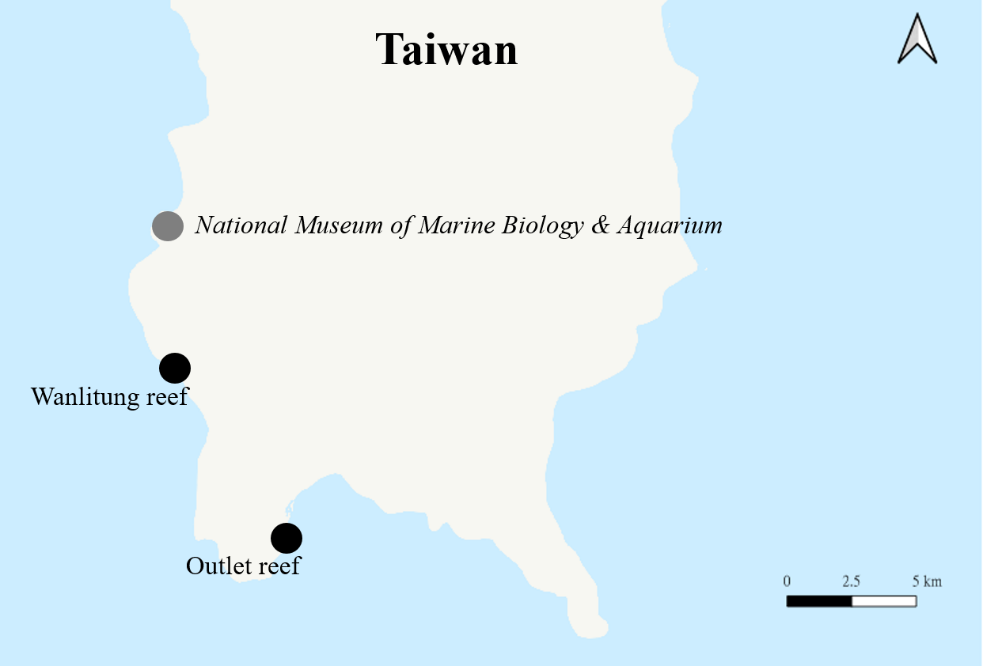 Figure S1. Map of coral collection sites, Wanlitung reef (thermally stable site; 21.955°E, 120.766°N) and Outlet reef (chronically warmed and thermally variable site; 21.931°E, 120745°N), and the research facilities of the National Museum of Marine Biology & Aquarium in southern Taiwan.Table S1. Summary of individual colony sampling and condition across seasons for Outlet reef from July 2018 to August 2019. Check mark = fragments were sampled from the colony; NA = not sampled; PM = partial mortality; PB = partial bleaching; R = recovery; M = mortality. Mortality and bleaching percentages are reported relative to initial colony condition; recovery percentages are reported relative to previous sampling time point. Table S2. Summary of individual colony sampling and condition across seasons for Wanlitung reef from July 2018 to August 2019. Check mark = fragments were sampled from the colony; NA = not sampled; PM = partial mortality; PB = partial bleaching; R = recovery; M = mortality. Mortality and bleaching percentages are reported relative to initial colony condition; recovery percentages are reported relative to previous sampling time point.Table S3. Summary of ‘qPCR analysis subset’ colony condition across seasons for Outlet reef from July 2018 to August 2019. Check mark = fragments were sampled from the colony; NA = not sampled; PM = partial mortality; PB = partial bleaching; R = recovery; M = mortality. Mortality and bleaching percentages are reported relative to initial colony condition; recovery percentages are reported relative to previous sampling time point.Table S4. Summary of ‘qPCR analysis subset’ colony condition across seasons for Wanlitung reef from July 2018 to August 2019. Check mark = fragments were sampled from the colony; NA = not sampled; PM = partial mortality; PB = partial bleaching; R = recovery; M = mortality. Mortality and bleaching percentages are reported relative to initial colony condition; recovery percentages are reported relative to previous sampling time point.Table S5. Nutrient data (mean ± SD) from a warmed and thermally variable reef (Outlet reef) and a thermally stable reef (Wanlitung reef) in southern Taiwan, from May 2018 to June 2019. Parameters measured included 5-day biological oxygen demand (BOD5), nitrate (NO3-), nitrite (NO2-), phosphate (PO43-) and ammonia (NH3); all data are shown in mg/L.Colony IDSummer 2018Fall 2018Winter 2019Spring 2019Summer 2019Included in qPCR analysisCommentsPocillopora acutaPA1PA2PA3 PM (~20%) PM (~40%) R (Spring + ~20%)PA4PA5PA6PA7PA8 PM (~30%) PM (~30%) PM (~30%) R (Spring + ~10%)PA9PA10Acropora nanaAN1NANANANANAnot relocatedAN2NANANANANAnot relocatedAN3NANA NANANANAspecies misidentifiedAN4AN5 PB (~20%) PM (~60%) R (Winter + ~5%) R (Spring +~10%)AN6NANANANANANAspecies misidentifiedAN7NANANANANANAspecies misidentifiedAN8AN9AN10AN11AN12AN13AN14NA NAAN15NANANAAN16NANANAPorites luteaPL1< 5 m from PL2PL2< 5 m from PL1PL3PL4PL5PL6< 5 m from PL7PL7< 5 m from PL6PL8PL9PL10PL11NAColony IDSummer 2018Fall 2018Winter 2019Spring 2019Summer 2019Included in qPCR analysisCommentsPocillopora acutaPA1 PM (~90%)MNANAPA2MNANANANAPA3PA4NANANANANANAspecies misidentifiedPA5NANANANAnot relocatedPA6NANANANANAnot relocatedPA7PA8NA PB (~10%)not relocated in fallPA9 PM (~75%) PM (~90%)MNAPA10 PM (~50%) PM (~80%) PM (~85%) R (Spring + ~5%)PA11NA PB (~5%) PM (~20%) PM (~20%) R (Spring + ~15%)PA12NA R (Spring + ~10%)PA13NA PM (~30%) PM (~30%)PA14NA PB (~10%) PM (~30%) PM (~60%)MPA15NA PM (~20%) PM (~30%) PM (~80%)PA16NANA PM (~10%) PM (~10%)Acropora nanaAN1 PM (50%) PM (75%) PM (75%)AN2 PM (~90%)< 5 m from AN8AN3< 5 m from AN13AN4NANANANANANAspecies misidentifiedAN5NAnot relocated in summer 2019AN6< 5 m from AN11 & 14AN7 PM (80%) PM (80%)M< 5 m from AN14AN8AN9 PM (~40%) PM (40%) PM (50%) PM (50%)AN10 PM (40%) PM (60%)MAN11NA< 5 m from AN6 & 14AN12NANANANANANAspecies misidentifiedAN13NA< 5 m from AN3AN14NA < 5 m from AN7AN15NA< 5 m from AN6 & 11Porites luteaPL1PL2PL3PL4PL5 PM (~35%) PM (~35%) PM (~35%) PM (~35%) PM (~35%)PL6 PM (~5%) PM (~5%) PM (~5%) PM (~5%) PM (~5%)PL7PL8 PM (~20%) PM (~20%) PM (~20%) PM (~20%) PM (~20%)PL9 PM (~60%) PM (~70%) PM (~80%) PM (~90%) R (Spring + ~10%)PL10Colony IDSummer 2018Fall 2018Winter 2019Spring 2019Summer 2019Pocillopora acutaPA1PA2PA5PA7PA9PA10Acropora nanaAN5 PB (~20%) PM (~60%) R (Winter + ~5%) R (Spring +~10%)AN8AN9AN10AN12AN13Porites luteaPL1PL4PL5PL6PL8PL9Colony IDSummer 2018Fall 2018Winter 2019Spring 2019Summer 2019Pocillopora acutaPA1 PM (~90%)M / NA NA NAPA3NAPA5NA  NANA NAPA7PA9 PM (~75%) PM (~90%)M / NANA PA10 PM (~50%) PM (~80%) PM (~85%) R (Spring + ~5%)PA11NA  PB (~5%) PM (~20%) PM (~20%) R (Spring + ~15%)PA13NA PM (~30%) PM (~30%)PA15NANA PM (~20%) PM (~30%) PM (~80%)PA16NANA PM (~10%) PM (~10%)Acropora nanaAN1 PM (50%) PM (75%) PM (75%)AN3AN5 NAAN6AN7 PM (80%) PM (80%)NAAN8AN11NANANANAAN14NANANANAPorites luteaPL1PL2PL3PL4PL6 PM (~5%) PM (~5%) PM (~5%) PM (~5%) PM (~5%)PL10Sampling dateBOD5BOD5NO3-NO3-NO2NO2PO43-PO43-NH3NH3OutletWanlitungOutletWanlitungOutletWanlitungOutletWanlitungOutletWanlitungMay 25, 20180.60.60.0020.0020.0060.0080.0030.0020.010.015July 27, 20181.01.30.0170.0290.0010.0010.0020.0020.0150.016September 5, 20180.60.70.0480.0290.0010.0010.0070.0070.0270.032October 21, 20181.51.2<0.002<0.0020.0520.0170.0110.0060.0150.018November 16, 20180.60.60.0120.0110.0010.0010.0110.0030.0310.029December 20, 20180.70.70.0190.014<0.001<0.0010.0030.0030.0120.013January 24, 20191.51.60.0230.0160.0010.0010.0170.0950.0190.013March. 18, 20191.51.20.0190.0190.0010.0010.003<0.0020.0120.015April 22, 20191.20.8<0.003<0.003<0.001<0.001<0.002<0.0020.0220.024May 23, 20190.80.80.0220.0210.0010.0010.0050.0030.0180.015June 28, 20191.22.60.0210.0160.0010.0010.003<0.0030.010.01Mean1.01.10.0170.0140.0060.0030.0060.0110.0170.018Standard deviation0.40.60.0140.0100.0150.0050.0050.0280.0070.007